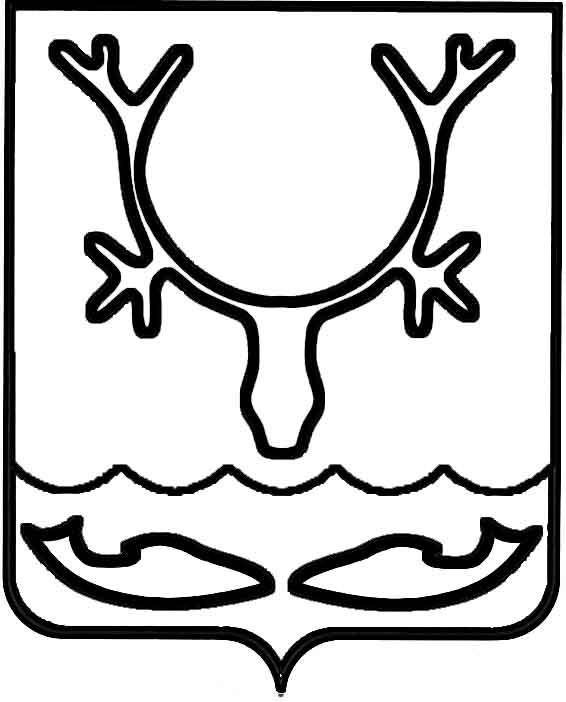 Администрация МО "Городской округ "Город Нарьян-Мар"ПОСТАНОВЛЕНИЕот “____” __________________ № ____________		г. Нарьян-МарО внесении изменений в Порядок представления, рассмотрения и оценки предложений заинтересованных лиц                        о включении дворовых территорий                          в муниципальную программу "Благоустройство" на 2017 годАдминистрация МО "Городской округ "Город Нарьян-Мар"П О С Т А Н О В Л Я Е Т:Внести в Порядок представления, рассмотрения и оценки предложений заинтересованных лиц о включении дворовых территорий в муниципальную программу "Благоустройство" на 2017 год, утвержденный постановлением Администрации МО "Городской округ "Город Нарьян-Мар" от 07.03.2017 № 260, (далее – Порядок) следующие изменения:Пункт 1.3 Порядка дополнить абзацем следующего содержания:"Дворовые территории многоквартирных домов, в отношении которых предусматриваются работы по переводу на полное благоустройство в рамках реализации подпрограммы "Обеспечение населения города Нарьян-Мара чистой водой" муниципальной программы МО "Городской округ "Город Нарьян-Мар" "Обеспечение доступным и комфортным жильем, коммунальными и бытовыми услугами населения города", утвержденной постановлением Администрации МО "Городской округ "Город Нарьян-Мар" от 12.11.2013 № 2423 "Об утверждении муниципальной программы муниципального образования "Городской округ "Город Нарьян-Мар" "Обеспечение доступным и комфортным жильем и коммунальными услугами населения города", (далее – подпрограмма Чистая вода) подлежат благоустройству в рамках реализации приоритетного проекта "Формирование комфортной городской среды" после завершения работ, предусмотренных подпрограммой Чистая вода. Исключение составляют дворовые территории, работы по благоустройству которых в рамках приоритетного проекта "Формирование комфортной городской среды" не попадают в зону работ, предусмотренных подпрограммой Чистая вода.".Подпункт 4 пункта 3.5 Порядка исключить.В Приложении № 2 к Порядку пункт 1.4 изложить в следующей редакции:"".В Приложении № 2 к Порядку пункт 4 изложить в следующей редакции:"".В Приложении № 2 к Порядку формулу определения процента трудового участия изложить в следующей редакции:                                   ∑(Sсогласен1 + Sсогласен2 + … + Sсогласен i)			"ТУ = --------------------------------------------------- х 100%, где                                                ∑Sвсех собственников в МКДSсогласен1, Sсогласен2, Sсогласен i – общая площадь жилых и нежилых помещений, собственники которых приняли участие в общем собрании собственников, м2;Sвсех собственников в МКД – общая площадь всех жилых и нежилых помещений, находящихся в собственности, м2".В Приложении № 2 к Порядку формулу "ИБОмкд = ∑Б х (100% - УЗ) х ДС" заменить формулой "ИБОмкд = ∑Б".В Приложении № 2 к Порядку слова "∑Б – сумма баллов по критериям            с 1 по 3" заменить словами "∑Б – сумма баллов по критериям с 1 по 4".В Приложении № 2 к Порядку в формуле                                  ∑Зжку			"УЗ = --------------- х 100%"                                  ∑ЖКУисключить слова "х 100%".В Приложении № 2 к Порядку слова "ДС – доля собственников, принявших решение о проведении благоустройства дворовой территории определяется путем деления площади жилых и нежилых помещений, принадлежащих собственникам, проголосовавшим за принятие решения о проведении благоустройства дворовой территории, к общей площади жилых и нежилых помещений, собственники которых приняли участие в общем собрании собственников" исключить.В Приложении № 3 к Порядку в пункте 11 знак "%" исключить.В Приложении № 3 к Порядку пункт 15 изложить в следующей редакции:"".В Приложении № 3 к Порядку в пункте 22 слова "∑стр. с 12 до 21" заменить словами "∑стр. с 11 до 21".В Приложении № 3 к Порядку пункт 23 исключить.В Приложении № 3 к Порядку в пункте 24 слова "∑граф по стр. 23" заменить словами "∑граф по стр. 22".Настоящее постановление вступает в силу со дня его принятия, подлежит официальному опубликованию и распространяет свое действие на правоотношения, возникшие с 07 марта 2017 года.1304.2017445№ п/пНаименование критерия отбораБаллы1.4Дата подачи заявления о проведении собрания собственников  по принятию решения о благоустройстве дворовой территории:- до 17 марта включительно10- до 24 марта включительно7- до 31 марта включительно4№ п/пНаименование критерия отбораБаллы4Финансовая дисциплина собственников и нанимателей помещений в МКД – уровень задолженности по оплате жилищно-коммунальных услуг (УЗ)- от 0 до 1,9910- от 2 до 3,997- свыше 44№ п/пПоказательЕдиница измерения,порядок расчетаИнформация по МКД, расположенным в границах дворовой территории("условное название" дворовой территории)Информация по МКД, расположенным в границах дворовой территории("условное название" дворовой территории)Информация по МКД, расположенным в границах дворовой территории("условное название" дворовой территории)15Дата подачи заявления о проведении собрания собственников по принятию решения о благоустройстве дворовой территории:дата- до 17 марта включительнобаллы- до 24 марта включительнобаллы- до 31 марта включительнобаллыГлава МО "Городской округ "Город Нарьян-Мар" О.О.Белак